Supporting InformationTable S1   Results with classical methods for pleural tuberculosis diagnosis in the study populationMtb: Mycobacterium tuberculosis; PF: Pleural fluid; PT: Pleural tissue; ADA: Adenosine deaminase.* Number of cases submitted to diagnostic methodFigure S1     Concentration of IFN-γ, IP-10, and ADA in peripheral blood. Both biomarkers were measured on peripheral blood in the supernatants of QFT-GIT. Obtained levels from each biomarker were analyzed in a logarithmic scale and illustrated using boxplots to compare the groups: Non-PlTB (N = 47) and PlTB (n=33). Small black dots represent individual cases and box plots represent the interquartile range and sample median (central solid gray line). Bigger red dots and vertical bars represent linear model estimated adjusted means and 95% confidence intervals (CI 95%). PlTB: Pleural tuberculosis; Non-PlTB: Non-pleural tuberculosis; Nil: Negative control tube; Ag: Mycobacterium tuberculosis-specific antigen tube; Mit: Mitogen tube; * p = 0.001; ** p < 0.0001.MethodNon-Pleural Tuberculosis(%)Pleural Tuberculosis(%)pMtb culture on PF (N=76)*   Positive   Negative01009.790.30.1Mtb culture on PT (N=11)*   Positive   Negative   Contamination0100022.266.711.10.04Xpert MTB/Rif® on PF (N=14)*   Positive   Negative010014.385.70.44Pleural biopsy (N=39)*   Granuloma   Without granuloma4.895.261.138.9<0.0001ADA (N=79)*   Positive   Negative4.395.781.818.2<0.0001IFN-γ IP-10Nil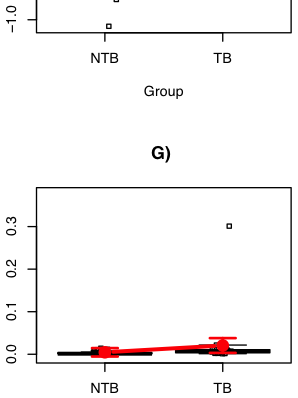 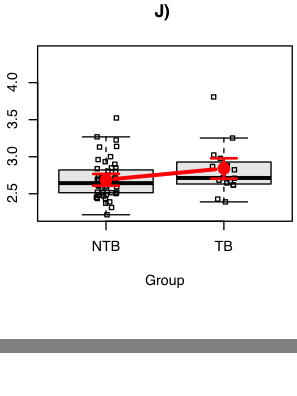 Ag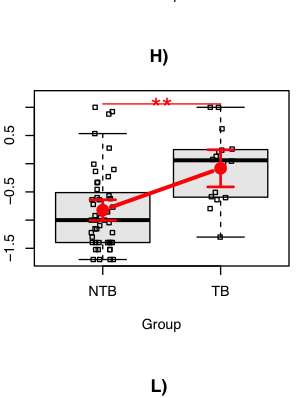 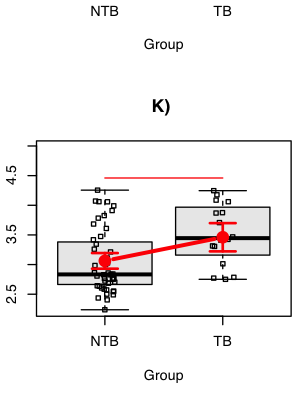 Mit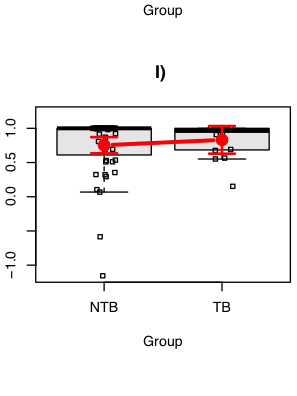 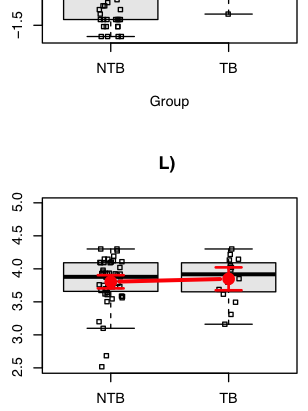 Ag-Nil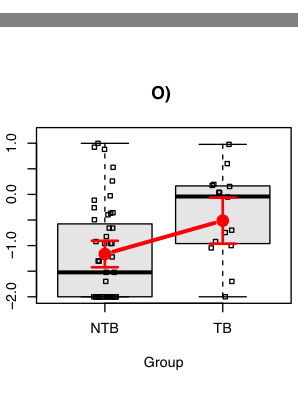 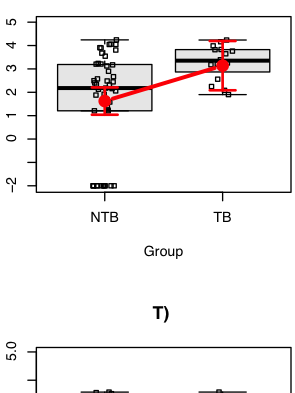 